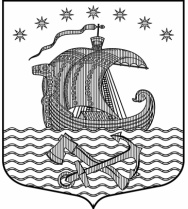 Муниципальное образование Свирицкое сельское поселениеВолховского муниципального района Ленинградской областиАдминистрация муниципального образования Свирицкое сельское поселениеПОСТАНОВЛЕНИЕот  07 ноября  2018 г.                                                                     № 151Об основных направлениях бюджетной политики муниципального образования  Свирицкое сельское поселение  Волховского муниципального района Ленинградской области на 2019 год и  на плановый период 2020 и 2021 гг. 	В целях составления проекта бюджета муниципального образования Свирицкое сельское поселение Волховского муниципального района Ленинградской области на 2019 год и плановый период 2020 и 2021гг., в соответствии со статьей 172  и 184.2 Бюджетного кодекса Российской Федерации, руководствуясь Посланием Президента Российской Федерации Федеральному собранию, Федеральным законом от 06.10.2003г. № 131-ФЗ «Об общих принципах организации местного самоуправления в Российской Федерации»постановляю:Утвердить Основные направления бюджетной политики муниципального образования Свирицкое сельское поселение Волховского муниципального района Ленинградской области на 2019 год и на плановый период 2020-2021гг. согласно приложения. Настоящее постановление вступает в силу со дня его принятия.Контроль за исполнением настоящего постановления оставляю за собой.Глава администраци                                                                              В.И. ЛиходеевУтверждено Постановлением Главы администрации муниципального образования Свирицкое сельское поселение                                                                       от  07 ноября 2018 года  № 151 Приложение 1Основные направления бюджетной политикимуниципального образования Свирицкое сельскоена 2019 год и  плановый 2020-2021гг.Основные направления бюджетной политики МО Свирицкое сельское поселение на 2019 год и  плановый 2020-2021гг. определены в соответствии c Бюджетным кодексом  Российской Федерации, Посланием Президента Российской Федерации Федеральному собранию, Федеральным законом от 06.10.2003г. № 131-ФЗ «Об общих принципах организации местного самоуправления в Российской Федерации», Указами   Президента Российской Федерации от 7 мая 2012 года № 596,597,и №601,  Концепцией долгосрочного социально-экономического развития Российской Федерации на период до 2021г.Цели и задачи бюджетной политики на  2019 год и на плановый период 2019-2021годов Главными целями бюджетной политики на 2019год и на плановый период 2019-2021 годов являются: -обеспечение социальной и экономической стабильности, сбалансированности и устойчивости бюджета МО Свирицкое сельское поселение; - повышение эффективности и результативности бюджетных расходов;-повышения открытости; - эффективности и прозрачности муниципального управления. Исходя из поставленных целей необходимо обеспечить решение следующих основных задач: - поддержание достигнутого уровня жизни населения и сохранение социальной стабильности в МО Свирицкое сельское поселение;- обеспечение достигнутого уровня объёма доходной части бюджета МО Свирицкое сельское поселение в целях обеспечения стабильного исполнения расходной части бюджета; - обеспечение сдерживания роста расходов бюджета МО Свирицкое  сельское поселение,   путем оптимизации расходных обязательств и повышения эффективности использования финансовых ресурсов; - принятие новых расходных обязательств осуществлять на основе тщательной оценки их эффективности и при наличии ресурсов для их гарантированного исполнения в пределах принятых бюджетных ограничений;- активизация участия МО Свирицкое сельское поселение  в федеральных и региональных программах, обеспечение софинансирования расходов    из бюджетов других уровней; - обеспечение равномерного исполнения расходных обязательств  в течение финансового года, усиление контроля за целевым использованием бюджетных средств; - повышение качества предоставляемых  муниципальных услуг населению, с отказом от механического наращивания бюджетных расходов в этих сферах; - модернизация бюджетного процесса. II. Основные направления бюджетной политики на 2019 год и на плановый период 2019-2021 годов в области доходов бюджета МО Свирицкое сельское поселениеБюджетная политика на 2019 год и на плановый период 2019-2021 годов  отражает преемственность ранее поставленных целей и задач бюджетной и налоговой политики в области доходов, и направлена на сохранение и развитие налоговой базы в сложившихся экономических условиях. Перед сельским поселением стоит первостепенная задача - активизация работы по взысканию в бюджет задолженности по местным налогам и другим доходным источникам. Достижение указанной задачи будет осуществляться за счет реализации мероприятий по следующим направлениям: - повышение эффективности управления собственностью поселения и ее более рациональное использование; - повышение качества администрирования налоговых и неналоговых доходов бюджета МО Свирицкое сельское поселение;- проведения целенаправленной работы с предприятиями-недоимщиками по погашению задолженности по платежам в бюджет. Росту доходов по земельному налогу должно способствовать: - проведение инвентаризации земельных участков и объектов недвижимости, которая создаст условия для формирования единого земельно-имущественного комплекса; - формирование земельных участков под многоквартирными жилыми домами и определение четкой схемы работы по привлечению собственников жилых и нежилых помещений в многоквартирном доме к уплате земельного налога; - в целях получения дополнительных доходов по налогу на доходы физических лиц необходимо продолжить проводимую совместно с территориальными органами федеральных органов исполнительной власти работу по легализации заработной платы работающего населения и выводу из "тени" доходов предпринимателей.   III. Основные направления бюджетной политики на  2019 год и на плановый период 2019-2021 годов в области расходов  бюджета МО Свирицкое сельское поселение  В отношении расходов бюджета МО Свирицкое сельское поселение  бюджетная политика на 2019 год и на плановый период 2019-2021 годов направлена на оптимизацию и повышение эффективности расходов бюджета. Главной задачей при формировании бюджета МО Свирицкое сельское поселение   на 2019 год и на плановый период 2019-2021 годов  является формирование такого объема расходов, который бы соответствовал реальному прогнозу налоговых и неналоговых доходов, исходя из необходимости минимизации размера дефицита сельского бюджета. В целях реализации поставленных целей и задач необходимо осуществить действия по следующим направлениям: 1. Обеспечение режима экономного и рационального использования средств бюджета МО Свирицкое сельское поселение. В целях обеспечения сбалансированности расходных обязательств с доходными возможностями бюджета МО Свирицкое сельское поселение  придется отказаться от необязательных в текущей ситуации затрат. При этом режим жесткой экономии бюджетных средств следует обеспечить не только за счет прямого сокращения неприоритетных расходов, но и за счет повышения эффективности использования средств бюджета МО Свирицкое сельское поселение , а также за счет концентрации бюджетных ресурсов на решении вопросов местного значения. Следует обеспечить взвешенный подход к увеличению и принятию новых расходных обязательств бюджета МО Свирицкое сельское поселение. Принятие расходных обязательств должно осуществляться только при наличии соответствующих финансовых возможностей на весь период их действия и при условии тщательного анализа их ожидаемой эффективности. При этом, в целях предотвращения постоянного роста расходов бюджета  МО Свирицкое сельское поселение, увеличение или принятие новых расходных обязательств должно сопровождаться сокращением действующих расходных обязательств.2. Повышение качества оказания муниципальных услуг (выполнения работ). Несмотря на режим жесткой экономии средств бюджета МО Свирицкое сельское поселение  необходимо обеспечить кардинальное повышение качества предоставления гражданам муниципальных услуг (выполнения работ), в первую очередь за счет применения современных методов предоставления муниципальных услуг (выполнения работ). - значительное внимание необходимо уделить повышению энергоэффективности и энергосбережению муниципальных казённых учреждений; 3. Повышение эффективности использования ресурсов при закупках товаров и услуг для муниципальных нужд. При осуществлении муниципальных закупок следует обеспечить оптимизацию сроков и организационных процедур размещения заказов. Необходимо обратить особое внимание на совершенствование механизма муниципальных закупок, который должен на деле способствовать развитию конкуренции и одновременно противодействовать злоупотреблениям при их осуществлении. 4. Совершенствование механизмов программно-целевого метода бюджетного планирования. Общими принципами разработки и реализации муниципальных  программ следует считать: - обеспечение результативности и эффективности использования бюджетных средств  при осуществлении бюджетных расходов в рамках муниципальных программ. Расширение системы муниципальных программ и увеличение доли расходов на их финансирование в составе бюджета МО Свирицкое сельское поселение должно вести к повышению эффективности расходования бюджетных средств; - определение объёма принимаемых обязательств по муниципальным программам с учётом финансовых возможностей бюджета МО Свирицкое сельское поселение; - совершенствование системы оценки эффективности реализации муниципальных программ, обеспечивающей контроль  за соответствием показателей  муниципальных программ и итогов их выполнения, а также применение результатов указанной оценки для корректировки или досрочного прекращения реализации неэффективных и нерезультативных муниципальных программ. 5. Модернизация бюджетного процесса МО Свирицкое сельское поселение. В целях модернизации бюджетного процесса МО Свирицкое сельское поселение продолжится применение современных телекоммуникационных технологий, будет использоваться информационное взаимодействие с едиными государственными информационными системами, продолжится совершенствование используемых для автоматизации бюджетного процесса информационных систем и размещение информации о деятельности в сети интернет.   Реализация положений Основных направлений бюджетной и налоговой политики МО Свирицкое сельское поселение на 2019 год позволит обеспечить устойчивость и сбалансированность бюджета и исполнить все намеченные обязательства перед жителями МО Свирицкое сельское поселение.     